  Full Membership Meeting Minutes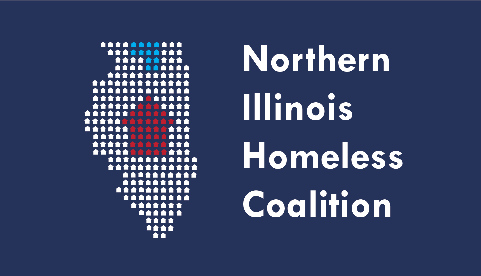 Date:		Thursday, December 15, 2022Time:		3:00 PM – 4:30 PMLocation:    	NIHC Returned to In-Person Meetings.  Virtual option listed below.		Winnebago County Health Department		Room 115		555 N. Court Street, Rockford, IL 61103Note: Masks required at all times.  HEPA filters cleaning the air in the meeting room as an additional layer of mitigation.  Distant seating arrangement due to COVID protocolNorthern Illinois Homeless Coalition Meeting
Thursday, December 15, 2022: 3:00 PM – 4:30 PM
Remote Option:
Zoom joining info
https://us06web.zoom.us/j/89656947564?pwd=Y205N01CdVQzNHVFYnN4VHJDMGxSQT09
Meeting ID: 896 5694 7564
Passcode: 281254Present: Kira Devin, Joyce Williams, Mike Hedrick, Laura Ortiz, Jennifer Yochem, Angela Wood, Cassandra Barnett, Dani Alexander, Todd Kisner, Angie Walker, Sarah Parker-Scanlon, Shelton Kay, Joanne Rouse, Kelci Cox Raney, Paula Lind, Stephanie Jacobs, Stephanie Lombardi, Alan Zais, Emily SchwartzAgenda Items:Welcome and Introductions11/17/22 Meeting Minutes1st – Kira; 2nd – Todd; unanimous approvalHMIS Lead AgencyResponding to errors and doing good on thatSoftware shift in April, starting training in 2023Treasurer’s ReportBalance - $1,856.67$4 monthly feeHousing Action IL Letter – SarahLink to the letter of Housing Action IL in email – require a vote to sign as a COCLooking for 250 agencies and have 150; deadline is 12/20Motion to approve – Sarah; 1st – Angie; 2nd – Laura; approvedKira as Prairie State abstaining due to Federal obligationsMike Hedricks also abstainedCommittee UpdatesCoordinated Entry – no updateBuilt for Zero (formally Chronic Homeless) – no updateMembership, Ed & Public RelationsMemorial Service to the HomelessDecember 21 at 4:30 at Beatie ParkCommunication will be sent out via emailSue is working on membership and sending out application informationEquity and DiversityDEI TrainingWorking with NIU on a proposal for training- base of Cultural Competency training, best foundation for future trainings2 day – training with Dr. FlynnCost - $3,000 for 50 people – receive ½ at booking and the rest closer to the date of trainingCreating additional modules that would be virtual trainingsResponse by 1/9/22Can we open to outside agencies?Offer with a nominal fee?Outline of content?Cultural Competencies, understanding the differences – custom training to our needsJoanne sending proposal to Board to reviewCOVID-19 UpdateNumbers are increasing for COVID and fluHealthcare facilities are requiring mask wearingMonday – free vaccinations at Carpenter’s Place, no appointments necessaryAgency Updates/AnnouncementsWarming Centers – Second First – agreed to use as a warming center, opening next Tuesday, December 20th Volunteers needed – 10 pm – 6 am – 2 – 3 volunteers per shift, watching the bathrooms constantlyLimit capacity to 25 peopleMike providing direct line to the men/women’s centerTraining tomorrow at 10 am at Second First ChurchCity is out of money to put up in hotelsWorking on getting more fundsRent assistance applications are being takenLooking into more affordable housing?Board is looking into talking to the landlords and going to the Landlord AssociationNext meeting is 1/7 – Alan Zais can connect to the Landlord Association meeting to KiraRockford Rescue Mission is almost at capacityAdjournment1st – Shelton; 2nd – Angie; unanimous approval